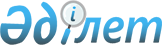 О внесении изменений в распоряжение Премьер-Министра Республики Казахстан от 15 сентября 2011 года № 129-р "Об образовании Межведомственного штаба по координации деятельности государственных органов, направленной на противодействие наркомании и наркобизнесу"Распоряжение Премьер-Министра Республики Казахстан от 29 ноября 2016 года № 118-р
      Внести в распоряжение Премьер-Министра Республики Казахстан от 15 сентября 2011 года № 129-р "Об образовании Межведомственного штаба по координации деятельности государственных органов, направленной на противодействие наркомании и наркобизнесу" следующие изменения:
      ввести в состав Межведомственного штаба по координации деятельности государственных органов, направленной на противодействие наркомании и наркобизнесу:
      вице-министра информации и коммуникаций Республики Казахстан;
      вывести из указанного состава заместителя Председателя Агентства Республики Казахстан по делам государственной службы и противодействию коррупции.
					© 2012. РГП на ПХВ «Институт законодательства и правовой информации Республики Казахстан» Министерства юстиции Республики Казахстан
				
      Премьер-Министр 

Б. Сагинтаев
